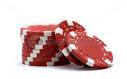 SPONSORSHIP LEVELS					BLACK CHIP			$5,000					Presenting Sponsor					Entrance Signage					Gaming table signage					5 Advertisements rotating on big screen					Ten tickets to the event					GREEN CHIP		          	$2,500					Gaming table signage					3 Advertisements rotating on big screen					Six tickets to the event					RED CHIP		          		$1,000					Food table Signage 					2 Advertisements rotating on big screen					Four tickets to the event					BLUE CHIP		          $ 500					1 Advertisement rotating on big screen					Two tickets to the event					HIGH ROLLER                      $ 250					1 Advertisement rotating on big screen					*All levels include recognition via Thank You ad in local newspaper*   SPONSOR INFORMATION	Name of Organization:______________________________________________	Contact Person:_____________________________________    (or attach business card)	Title:      __________________________________________	Address: __________________________________________             	   __________________________________________	Phone:    __________________________________________	E-mail:   __________________________________________	Sponsorship Level:	____  Black Chip   ($5000)	____  Green Chip  ($2500)	____  Red Chip      ($1000)	____  Blue Chip       ($500)            ____  High Roller    ($250)	Enclosed is a check made payable to “NCMSA” in the sum of $____________	Please indicate exactly how you wish to be listed in event materials:       		_________________________________________________________________________	Sponsor Material Checklist:   We prefer to receive your information in an e-mail attachment. 	A print out is also helpful for matching the final product.	_____  Sponsor advertisement(s) for rotation on big screen			Ads can be the same or different.  These will be input into PowerPoint. 	_____  Sponsor Logo -- for Posters and signage.  Please send logo versions in color and black and white.	A copy of this form, a check and your print ready materials should be sent to:    Deadline is 2/5/16		Lisa Amortegui		NCMSA Treasurer		2030 Rainlilly Dr 		Center Valley, ‎ PA‎ 18034		865-712-5849  or lisarenee143@yahoo.com		e-mail:  medsocietyalliance@gmail.com 